VJEŽBA - RAD NA RAČUNALUOblikovanje teksta u programu WordPadOtvori program WordPad te iz čitanke prepiši sljedeći tekst:ZAŠTO SE NE UČI U ŠKOLI 
TKO SE KAKO VOLI.....Proljeće šumu ukrašava listom,slikar platno mazi kistom,obala brodove nagrađuje lukom,dječak djevojčici maše rukom..........Tin KolumbićNaslov označi i uredi: Font – Monotype CorsivaVeličina slova – 14Podebljaj naslov (B)Boja – crvenaPoravnavanje – centriraj (sredina)Tekst pjesmice označi i uredi:Font  - ArialVeličina slova – 12Ukošeni  tekst (I)Boja – poslovna crvenaPoravnavanje – lijevoOznači ime i prezime autora te uredi:Font – Monotype CorsivaVeličina slova – 14Podcrtaj tekst (U)Boja – crvenaPoravnavanje – desnoIspod pjesmice nacrtaj crtež u bojanju na temu Ljubav – srca.Datoteku spremite u mapu INFORMATIKA 4, a ime datoteke je Ljubav.Datoteku Ljubav premjesti u mapu TEKSTOVIVJEŽBA – RAD NA RAČUNALURad sa mapamaOtvori mapu program Windows Explorer  te u mapi  Dokumenti kreiraj mapu imena INFORMATIKA 4.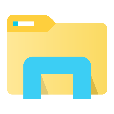 Otvori mapu INFORMATIKA 4 i u toj mapi kreiraj mapu imena TEKSTOVI i mapu imena CRTEŽI.Oblikovanje tekstaZnačenje tipki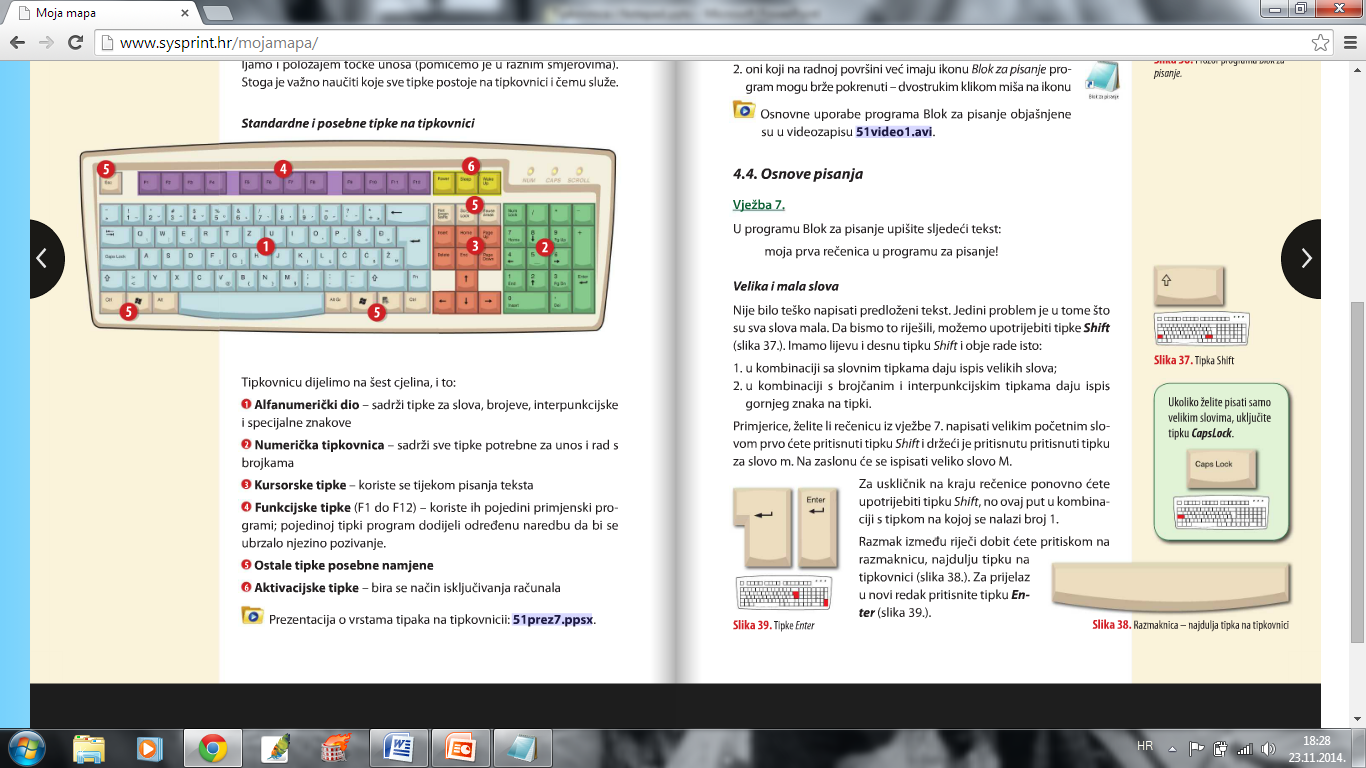 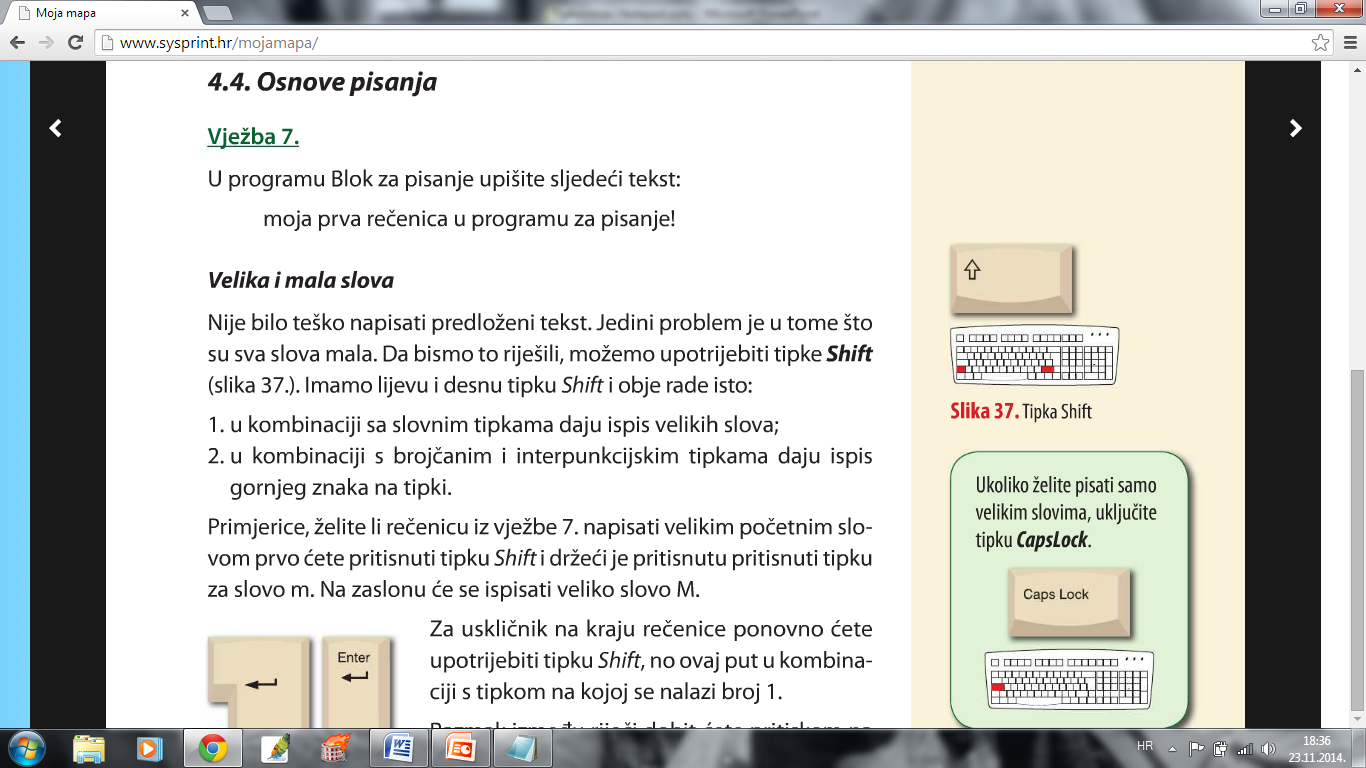 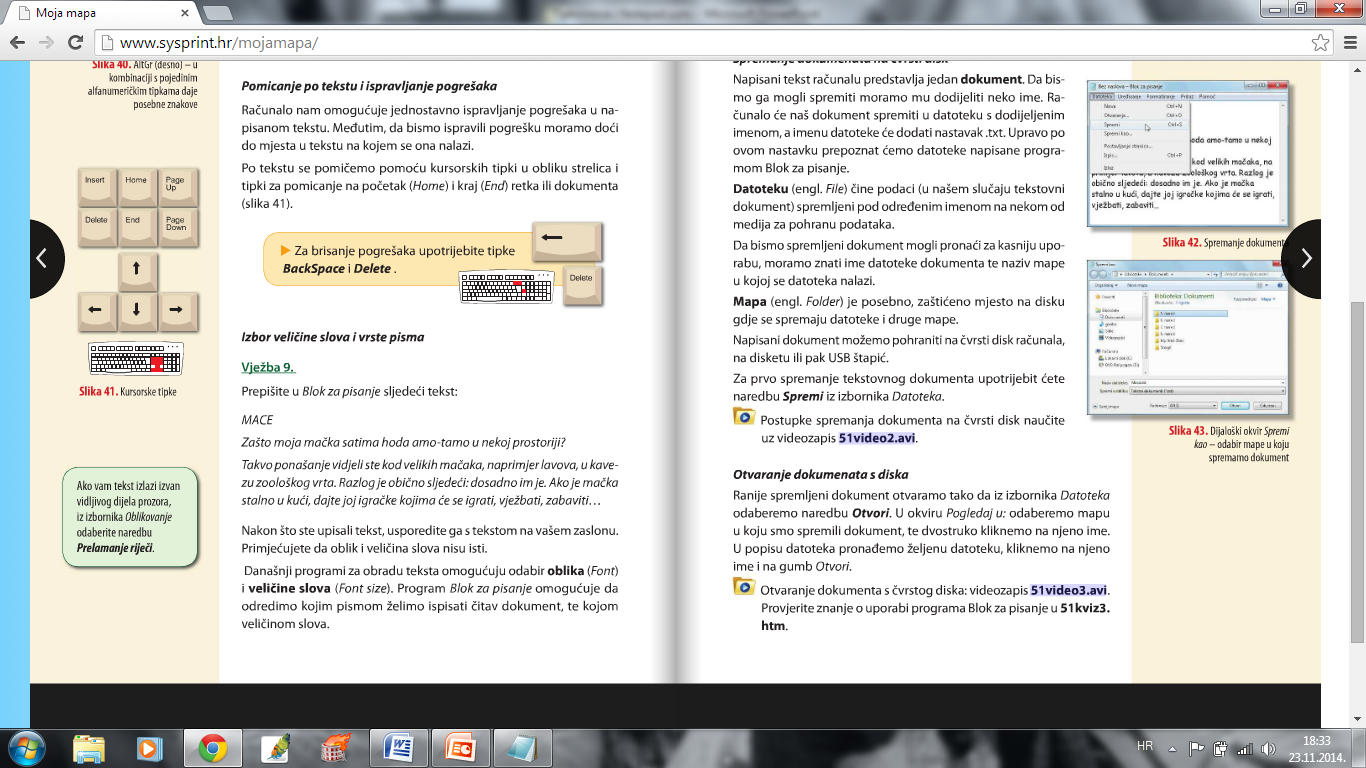 Spoji odgovarajuće parove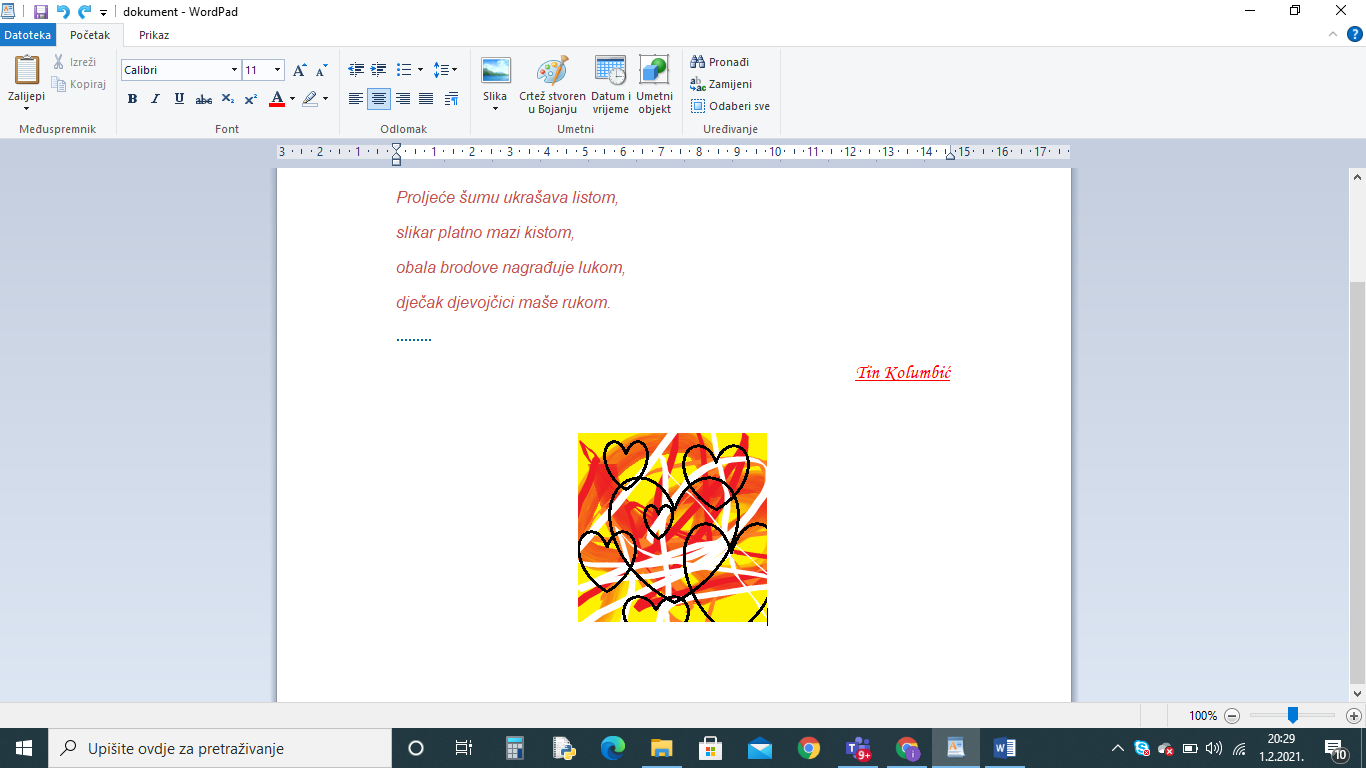 